The JO-HARI Feedback Model of Self AwarenessIn this appendix you will read about the Johari Window model. It is also referred to as a 'disclosure/ feedback model of self awareness‟ and by some people an 'information processing tool'. The Johari Window actually represents information - feelings, experience, views, attitudes, skills, intentions, motivation, etc - within or about a person - in relation to their group, from four perspectives, which are described below. The Johari Window model can also be used to represent the same information for a group in relation to other groups. Johari Window terminology refers to 'self' and 'others': 'self' means oneself, i.e., the person subject to the Johari Window analysis. 'Others' means other people in the person's group or team.The four Johari Window perspectives are called 'regions' or 'areas' or 'quadrants'. Each of these regions contains and represents the information - feelings, motivation, etc - known about the person, in terms of whether the information is known or unknown by the person, and whether the information is known or unknown by others in the group.  The Johari Window's four quadrants, are as follows, showing the quadrant numbers and commonly used names:Johari Window Four Regions1.  What is known by the person about him/herself and is also known by others - open area, open self, free area, free self, or 'the arena'2.  What is unknown by the person about him/herself but which others know - blind area, blind self, or 'blindspot'3.  What the person knows about him/herself that others do not know - hidden area, hidden self, avoided area, avoided self or 'facade'4.  What is unknown by the person about him/herself and is also unknown by others - unknown area or unknown selfJohari Window Four Regions Diagram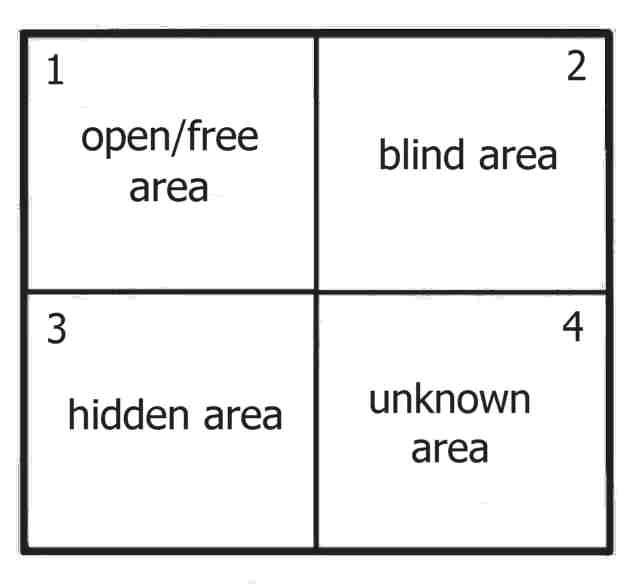 The Johari Window is like a window with four 'panes'. Here's how the Johari Window is normally shown, with its four regions:This is the standard representation of the Johari Window model, showingeach quadrant the same size.The Johari Window 'panes' can be changed in size to reflect the relevant proportions of each type of 'knowledge' of/about a particular person in a given group or team situation.As the team member becomes better established and known, so the size of the team member's open free area quadrant increases.Johari Quadrant 1 - 'Public Area'This region is also known as the 'area of free activity'. In this space is all the information about the person - behaviour, attitude, feelings, emotion, knowledge, experience, skills, views, etc - known by the person ('the self') and known by the group ('others').  The aim in any group should always be to develop the 'open area' for every person, because when we work in this area with others we are at our most effective and productive, and the group is at its most productive too. The open free area, or 'the arena', can be seen as the space where good communications and cooperation occur, free from distractions, mistrust, confusion, conflict and misunderstanding.Established team members logically tend to have larger open areas than new team members. New team members start with relatively small open areas because relatively little knowledge about the new team member is shared. The size of the open area can be expanded horizontally into the blind space, by seeking and actively listening to feedback from other group members. This process is known as 'feedback solicitation'. Also, other group members can help a team member expand their open area by offering feedback, sensitively of course. The size of the open area can also be expanded vertically downwards into the hidden or avoided space by the person's disclosure of information, feelings, etc about him/herself to the group and group members. Also, group members can help a person expand their open area into the hidden area by asking the person about him/herself. Managers and team leaders can play an important role in facilitating feedback and disclosure among group members, and in directly giving feedback to individuals about their own blind areas. Leaders also have a big responsibility to promote a culture and expectation for open, honest, positive, helpful, constructive, sensitive communications, and the sharing of knowledge throughout their organization. Top performing groups, departments, companies and organizations always tend to have a culture of open positive communication, so encouraging the positive development of the 'open area' or 'open self' for everyone is a simple yet fundamental aspect of effective leadership.Johari Quadrant 2 – The 'Blindspot'Johari region 2 is what is known about a person by others in the group, but is unknown by the person him/herself. By seeking or soliciting feedback from others, the aim should be to reduce this area and thereby to increase the open area: to increase self-awareness. This blind area is not an effective or productive space for individuals or groups. This blind area could also be referred to as ignorance about oneself, or issues in which one is deluded. A blind area could also include issues that others are deliberately withholding from a person. We all know how difficult it is to work well when kept in the dark.Group members and managers can take some responsibility for helping an individual to reduce their blind area - in turn increasing the open area - by giving sensitive feedback and encouraging disclosure. Managers should promote a climate of non-judgemental feedback, and group response to individual disclosure, which reduces fear and therefore encourages both processes to happen. The extent to which an individual seeks feedback, and the issues on which feedback is sought, must always be at the individual's own discretion. Some people are more resilient than others - care needs to be taken to avoid causing emotional upset. The process of soliciting serious and deep feedback relates to the process of 'self- actualization' described in Maslow‟s “Hierarchy of Needs” development and motivation model.Johari Quadrant 3 – The 'Hidden Self' or 'Facade'Johari region 3 is what is known to ourselves but kept hidden from, and therefore unknown, to others. This hidden or avoided self represents information, feelings, etc, anything that a person knows about him/self, but which is not revealed or is kept hidden from others. The hidden area could also include sensitivities, fears, hidden agendas, manipulative intentions, secrets - anything that a person knows but does not reveal, for whatever reason. It's natural for very personal and private information and feelings to remain hidden, indeed, certain information, feelings and experiences have no bearing on work, and so can and should remain hidden. However, typically, a lot of hidden information is not very personal, it is work- or performance-related, and so is better positioned in the open area.Relevant hidden information and feelings, etc, should be moved into the open area through the process of 'disclosure'. The aim should be to disclose and expose relevant information and feelings - hence the Johari Window terminology 'self- disclosure' and 'exposure process', thereby increasing the open area. By telling others how we feel and other information about ourselves we reduce the hidden area, and increase the open area, which enables better understanding, cooperation, trust, team-working effectiveness and productivity. Reducing hidden areas also reduces the potential for confusion, misunderstanding, poor communication, etc, which all distract from and undermine team effectiveness.Organizational culture and working atmosphere have a major influence on group members' preparedness to disclose their hidden selves. Most people fear judgement or vulnerability and therefore hold back hidden information and feelings, etc, that if moved into the open area, i.e. known by the group as well, would enhance mutual understanding, and thereby improve group awareness, enabling better individual performance and group effectiveness.The extent to which an individual discloses personal feelings and information, and the issues which are disclosed, and to whom, must always be at the individual's own discretion. Some people are more keen and able than others to disclose. People should disclose at a pace and depth that they find personally comfortable. As with feedback, some people are more resilient than others - care needs to be taken to avoid causing emotional upset.Johari Quadrant 4 – The 'Unknown Self'Johari region 4 contains information, feelings, latent abilities, aptitudes, experiences etc, that are unknown to the person him/herself and unknown to others in the group. These unknown issues take a variety of forms: they can be feelings, behaviours, attitudes, capabilities, aptitudes, which can be quite close to the surface, and which can be positive and useful, or they can be deeper aspects of a person's personality, influencing his/her behaviour to various degrees. Large unknown areaswould typically be expected in younger people, and people who lack experience or self-belief.Examples of unknown factors are as follows, and the first example is particularly relevant and common, especially in typical organizations and teams:    an ability that is under-estimated or un-tried through lack of opportunity, encouragement, confidence or training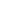 a natural ability or aptitude or a spiritual gift that a person doesn't realise they possessa fear or aversion that a person does not know they have an unknown illness repressed or subconscious feelingsconditioned behaviour or attitudes from childhoodThe processes by which this information and knowledge can be uncovered are various, and can be prompted through self-discovery or observation by others, or in certain situations through collective or mutual discovery, of the sort of discovery experienced on outward bound courses or other deep or intensive group work.Whether unknown 'discovered' knowledge moves into the hidden, blind or open area depends on who discovers it and what they do with the knowledge, notably whether it is then given as feedback, or disclosed. As with disclosure and soliciting feedback, the process of self discovery is a sensitive one. The extent and depth to which an individual is able to seek out discover their unknown feelings must always be at the individual's own discretion. Some people are more keen and able than others to do this.Uncovering 'hidden talents' - that is unknown aptitudes and skills, not to be confused with developing the Johari 'hidden area' - is another aspect of developing the unknown area, and is not so sensitive as unknown feelings. Providing people with the opportunity to try new things, with no great pressure to succeed, is often a useful way to discover unknown abilities, and thereby reduce the unknown area.Managers and leaders can help by creating an environment that encourages self- discovery, and to promote the processes of self discovery, constructive observation and feedback among team members. It is a widely accepted industrial fact that the majority of staff in any organization are at any time working well within their potential. Creating a culture, climate and expectation for self-discovery helps people to fulfil more of their potential and thereby to achieve more, and to contribute more to organisational goals.”